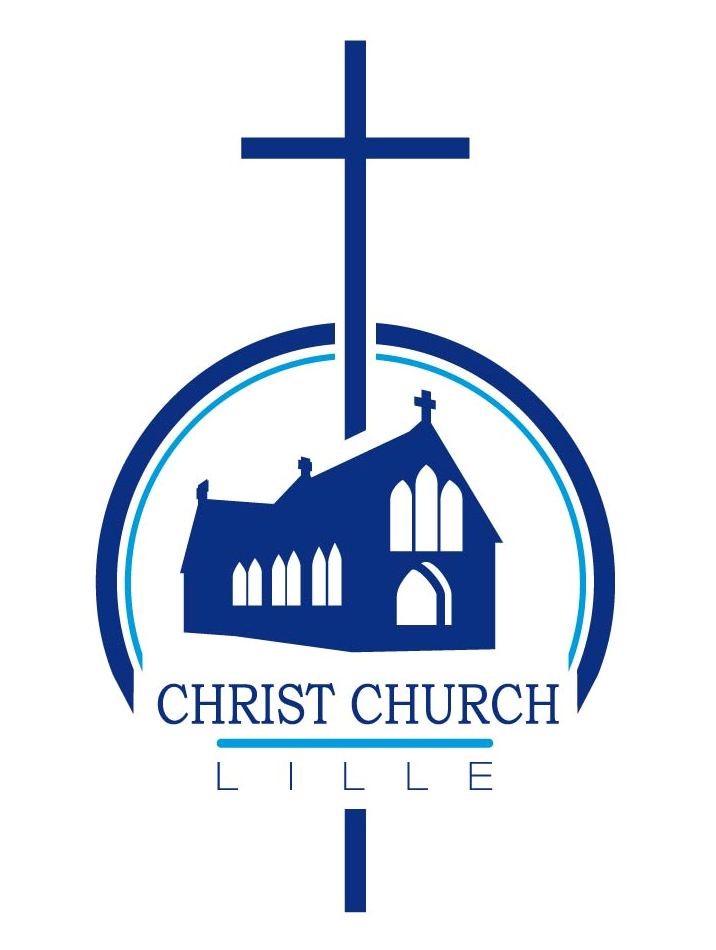 CHRIST CHURCH LILLE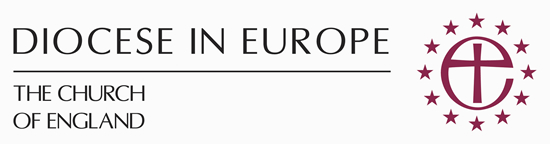 CANDIDATE FOR CHURCHWARDENI the undersigned wish to stand for election as Churchwarden at Christ Church Lille. I am on the Electoral Roll of Christ Church Lille.I am aware of the need for Safeguarding awareness and DBS* checksIf elected, I will complete the required level of Safeguarding training** for this roleProposer and Seconder must also be on the Electoral RollProposed by:Seconded by:* DBS stands for Disclosure and Barring Service; it means that for some roles, criminal records need to be checked.** The Safeguarding Officer will inform you of the training level you need to complete, all training is online.NAME      SIGNATUREDATE      SIGNATURENAME      SIGNATUREDATE      SIGNATURENAME      SIGNATUREDATE      SIGNATURE